Ożarów Mazowiecki, dnia 05.08.2022  r. Do wszystkich uczestników postępowaniaDotyczy: postępowania prowadzonego w trybie podstawowym nr ZP-7/2022 pt: „Wykonanie nakładki asfaltowej (wraz z krawężnikami po zachodniej stronie jezdni) na drodze powiatowej nr 4110W o dł. ok. 1000 mb w m. Kopytów i Witki, gm. Błonie”.W związku ze złożonymi w postępowaniu pytaniami działając na podstawie  związku z art. 284 ust. 6 ustawy z dnia 11 września 2019 r. – Prawo zamówień publicznych (Dz. U. z 2021 r. poz. 1129, z późn. zm.) Zamawiający przekazuję pytania wraz z odpowiedziamiPytanieCzy w zakres przetargu wchodzi wykonanie „Doświetlenia przejścia dla pieszych światłem dedykowanym” w km. 1+026 projektu docelowej organizacji ruchu ? Jeżeli tak, to prosimy o uzupełnienie przedmiaru i SST o stosowne pozycje.Doświetlenie przejścia dla pieszych wchodzi w zakres przetargu. Na stronie prowadzonego postępowania  zamawiający uzupełnia dokumentację przetargową o skorygowany przedmiar, rysunek PZT-01.1 oraz SST (plik doświetlenie przejścia.rar).e-mail: sekretariat@zdp.pwz.ple-mail: sekretariat@zdp.pwz.plwww.zdp.pwz.plwww.zdp.pwz.pl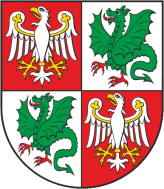 Powiat Warszawski Zachodni, Zarząd Dróg Powiatowych                                                                                          05-850 Ożarów Mazowiecki, ul. Poznańska 300Powiat Warszawski Zachodni, Zarząd Dróg Powiatowych                                                                                          05-850 Ożarów Mazowiecki, ul. Poznańska 300Powiat Warszawski Zachodni, Zarząd Dróg Powiatowych                                                                                          05-850 Ożarów Mazowiecki, ul. Poznańska 300Powiat Warszawski Zachodni, Zarząd Dróg Powiatowych                                                                                          05-850 Ożarów Mazowiecki, ul. Poznańska 300Tel./Fax    (+22) 722-13-80           Tel..            (+22) 722-11-81REGON 014900974NIP 527-218-53-41Konto nr 43 1090 1056 0000 0001 4916 5871SANTANDER BANK Konto nr 43 1090 1056 0000 0001 4916 5871SANTANDER BANK 